Online Submission Form for Chiang Mai University Research Ethic Committee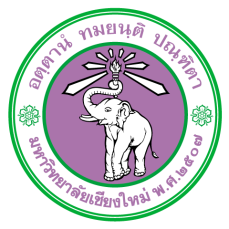 Please fill in this form.Project TitleName of Project LeaderTelephone Number :      e-Mail :  Status Lecturer/Researcher 				Lecturer				Assistant Professor				Associate Professor				ProfessorAffiliation  Student    Bachelor Program    Master Program    PhD Program   Curriculum / Program  Faculty   	Name of Thesis Advisor  Affiliation Telephone Number :      e-Mail :   Others (Please specify)  Affiliation Research Funding  Has a research funding (Please specify funding source)   During the application process (Please specify funding source)   No fundingResearch BackgroundResearch ObjectivesInformation of Research Project7.1 Type of research project (can answer more than 1)  Quantitative research  Qualitative research  Documentary research  Action research  Participatory action research  Mixed method research  Others (Please specify) Population sample / target Selection criteria for research participantsCriteria for research participants rejection (the answer should not be the opposite of the qualified participants) Criteria for research participant terminationAction plan if participants withdraw from the research Sample sizeSample size calculation Statistics or other methods for data analysis Study area  7.11 Data collection duration* year month from   to *The research project must start to collect data to answer the research objectives after the approval from the Research Ethic Committee. Total research project duration  year  month from   to Please clarify whether the research participant(s) are vulnerable group(s) or not.  No.         Yes, please specify (can answer more than 1)		  Inferiority in financial or educational status, or reading or writing inability		  Patients with disease that cannot be cured  Patients with social stigma disease     People with mental disabilities e.g. mental retardation or behavioral disorders.  Children in detention center/shelter/home    Older people living in a nursing home  Fetus/Pregnant woman  Refugee group  Prisoner  Homeless group   Minority or people who cannot communicate in Thai  Sex worker   Drug addict or drug trafficker  Others (please specify)  Please specify the invitation process to recruit participants.Expected benefits from this research, both to the participants and the overall benefits.Risk of adverse events (e.g. research participants may feel uncomfortable with some questions)  Measurement to maintain confidentiality of the data  None.   Yes. (please specify)						 		  Store data in a safe place with restrict access.		  Save data in computer with require password to access.		  Removal of identifier data.  Others (please specify) How to protect confidentiality of participants' personal information e.g. use of code instead of participants' name and personal identifier to record data in the archive. How to protect confidentiality of participants' personal information in case of interview, voice recording, photograph, or video recordingPlease specify person who can access the data information. Period of data retention   from   to Data retention period.Please specify the way to destroy data after the retention period.Remuneration/Gift/Knowledge for research participants or data contributor.  None  Research participants receive a gift (please specify) 	Amount (approximately)     Baht  Participants receive compensation 	Amount (approximately)    Baht  Others (please specify) Please specify research process that protect the rights of participants and beware of the negative impact.Please provide details for voluntary permission of research participants.  Explain how to treat the participants with ethical considerations, without any direct or indirect pressure/ motivation, proper, understandable and respectful language use in both writing and speaking.  Are there any participant information sheet and participant consent form for exemption of written participant consent form?   No  YesPlease clarify the type of research protocol. (If you are not sure, please go to CMUREC Guideline for Research Proposal Submission)(Please note that the final decision of protocol consideration is up to the CMUREC)  Exemption review  Expedited review       Full board reviewI hereby certify that I will conduct this research by following the ethics requirements and the research protocol approved by the Chiang Mai University Research Ethics CommitteeSignature......................................................................Research Project Leader			                  ()                                    Date 